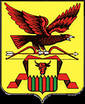 РОССИЙСКАЯ  ФЕДЕРАЦИЯЗАБАЙКАЛЬСКИЙ КРАЙ  ЧИТИНСКИЙ РАЙОНАДМИНИСТРАЦИЯ СЕЛЬСКОГО ПОСЕЛЕНИЯ «ЕЛИЗАВЕТИНСКОЕ»ПОСТАНОВЛЕНИЕ от 12 апреля 2019 года						№20«Об установлении на территории сельского поселения «Елизаветинское» особого противопожарного режима»	В соответствии со статьёй 30 Федерального закона от 21 декабря 1994 года №69-ФЗ «О пожарной безопасности», постановлением Правительства Российской Федерации от 25 апреля 2012 года №390 «О противопожарном режиме», статьёй 8 Закона Забайкальского края от 3 июня 2009 года №190-ЗЗК «О пожарной безопасности в Забайкальском крае», и исполняя постановление Губернатора Забайкальского края №17 от 12 апреля 2019 года «Об установлении на территориях городского округа «Город Чита» и отдельных муниципальных районов Забайкальского края особого противопожарного режима»), в связи  с установлением сухой, жаркой и ветреной погоды, в целях принятия дополнительных мер по обеспечению противопожарной защиты на территории муниципального района, садоводческих и огороднических некоммерческих товариществ, на предприятиях и объектах экономики, базах отдыха, администрация сельского поселения «Елизаветинское»постановляет:	1.Установить  с 13 апреля 2019 года особый противопожарный режим на территории сельского поселения «Елизаветинское».	2. Ввести запрет на разведение костров, проведение пожароопасных работ на территориях населенных пунктов, садоводческих и огороднических некоммерческих товариществ, на предприятиях и объектах экономики, базах отдыха, в лесных массивах и вблизи них.	3. Организовать дежурства должностных лиц администраций по отслеживанию лесопожарной обстановки, привлечь для патрулирования членов добровольных пожарных формирований и волонтеров.	4. Провести уборку и вывоз мусора с территорий населенных пунктов, садоводческих и огороднических некоммерческих товариществ,   предприятий и объектов  экономики, баз  отдыха и принять меры по ликвидации стихийных свалок на территории поселений.	5. Организовать проведение подворовых обходов с ознакомлением жителей под роспись с требованиями по обеспечению пожарной безопасности.	6. Обеспечить беспрепятственный подъезд пожарной техники к месту пожара и свободный доступ к источникам противопожарного водоснабжения. Предусмотреть подвоз воды для заправки пожарных машин при тушении пожаров.	7. Предусмотреть привлечение населения для локализации пожаров вне границ населенных пунктов.	8. Контроль за исполнением настоящего постановления буду осуществлять лично.Глава сельского поселения«Елизаветинское»						В.Н.Гудков.